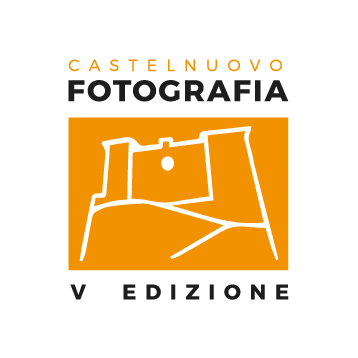 PROGRAMMA CASTELNUOVO FOTOGRAFIA 2017SABATO 30 SETTEMBRE10:00 - 11:00
Inaugurazione, apertura mostre e performance di MDA Danza (ideazione e drammaturgia di Aurelio Gatto).11:30 - 12:30 Sala Cento Passi
Presentazione del libro Tessuti Toniù e book signing. Intervengono la fotografa Francesca Semerano e la curatrice Irene Alison (DER*LAB).12:30 - 13:30Sala Cento PassiPresentazione del volume Touch, Premio  Marco Bastianelli 2017 come miglior libro autoprodotto. Intervengono i fotografi Piero Cavagna e Giulio Malfer.13:30 - 15:30Pausa pranzo15:30 - 16:30 Sala Cento Passi 
Presentazione del libro LìMINE. Guida ai limiti di una città (a cura di DER*LAB). Intervengono il curatore del progetto Massimo Siragusa e i fotografi Vincenzo Labellarte e Michele Miele.16:30 - 17:30Sala Cento Passi
Presentazione del progetto Belgrado città bianca, self publishing. Intervengono la fotografa Alberta Aureli e la giornalista Chiara Avesani.17:30 - 19:00 Sala Cento Passi 
Proiezioni dei lavori del Master di Fotogiornalismo di Officine Fotografiche, a cura di Emiliano Mancuso.19:00  
AperitivoLETTURE PORTFOLIO SABATO (DALLE 15 ALLE 17 su appuntamento)Sala Letture portfolioIrene Alison, Claudio Corrivetti, Mario Beltrambini e Sauro Errichiello, Nazario Dal Poz, Carlo Gallerati.DOMENICA 1 OTTOBRE10:00Apertura mostre11: 30 – 12:30Sala Cento PassiConferenza “Osservatorio Permanente sul Paesaggio”13:00 - 15:00Pausa pranzo15:30 - 16:30Sala Cento PassiPresentazione del libro Nekyia, Witty Kiwi 2017. Intervengono il fotografo Rocco Venezia, la curatrice della mostra Chiara Capodici e l’editore Tommaso Parrillo.16:30 - 17:30Sala Cento PassiPresentazione Ricordi Lontani. Scritti di Marguerite Duras, Postcart Edizioni coedizione Contrejour 2014. Intervengono la fotografa Flore, l’editore Claudio Corrivetti e il critico e docente Maurizio De Bonis.17:30 - 18:30Sala Cento PassiPresentazione della rivista di fotogiornalismo Il Reportage. Intervengono la redattrice e fotografa Valentina Piccinni, il Direttore Riccardo de Gennaro e la Capo Redattrice Maria Camilla Brunetti.18:30 – 19:00Sala Cento PassiPresentazione della fanzine APOCALYPSE’ S TALES di Francesco Viscuso, a cura di Fugazine e Monkeyphoto.19:00AperitivoLETTURE PORTFOLIO ( DALLE 15 ALLE 17 SU APPUNTAMENTO)Sala letture portfolioNiccolò Fano, Mario Peliti, Valentina Piccinni, Mario Beltrambini e Sauro Errichiello, Carlo Gallerati.DOMENICA 8 OTTOBRE14:00Apertura mostre17:00 - 20:00Laboratorio box 21, a cura della fotografa Simona Filippini.Premiazioni contest.Aperitivo.Per info: press.castelnuovofotografia@gmail.comSasha TaorminaUfficio StampaCastelnuovo Fotografia